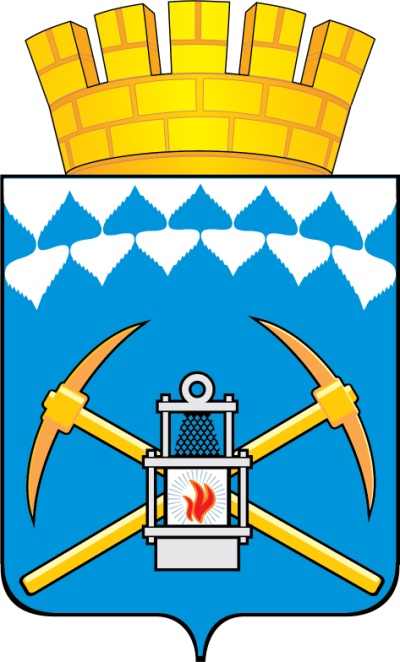 Проект внесения изменений в Генеральный план и Правила землепользования и застройки Беловского городского округа Кемеровской области-КузбассаПроектом  внесения изменений в Генеральный план Беловского городского округа Кемеровской области предусмотрены изменения в части прохождения границ функциональных зон: – общественно-деловая зона– зона производственного использования.Настоящие изменения вносятся с целью образования земельного участка в функциональной зоне производственного использования. Проектом внесения изменений в Генеральный план Беловского городского округа внесены изменения в следующие графические материалы основной части проекта генерального плана:- лист 1 Карта планируемого размещения объектов местного значения. Карта границ населенных пунктов. Карта функциональных зон.- лист 4 Карта планируемого размещения объектов местного значения. Карта границ населенного пункта.  Карта функциональных зон. г.БеловоПроектом внесения изменений в Генеральный план Беловского городского округа внесены изменения в  следующие графические материалы по обоснованию генерального плана:- лист 2 Карта расположения объектов местного значения- лист 3 Карта использования территории с отображением особых экономических зон, особо охраняемых природных территорий федерального, регионального, местного значения, территорий объектов культурного наследия, зон с особыми условиями использования территорий- лист 4 Карта ограничений- лист 5 Карта транспортной инфраструктуры- лист 6 Карта инженерной инфраструктуры и инженерного благоустройства. Карта инженерных сетей водоснабжения, теплоснабжения и водоотведения- лист 7 Карта инженерной инфраструктуры и инженерного благоустройства. Карта инженерных сетей электроснабжения- лист 8 Карта территорий, подверженных риску возникновения чрезвычайных ситуаций природного и техногенного характера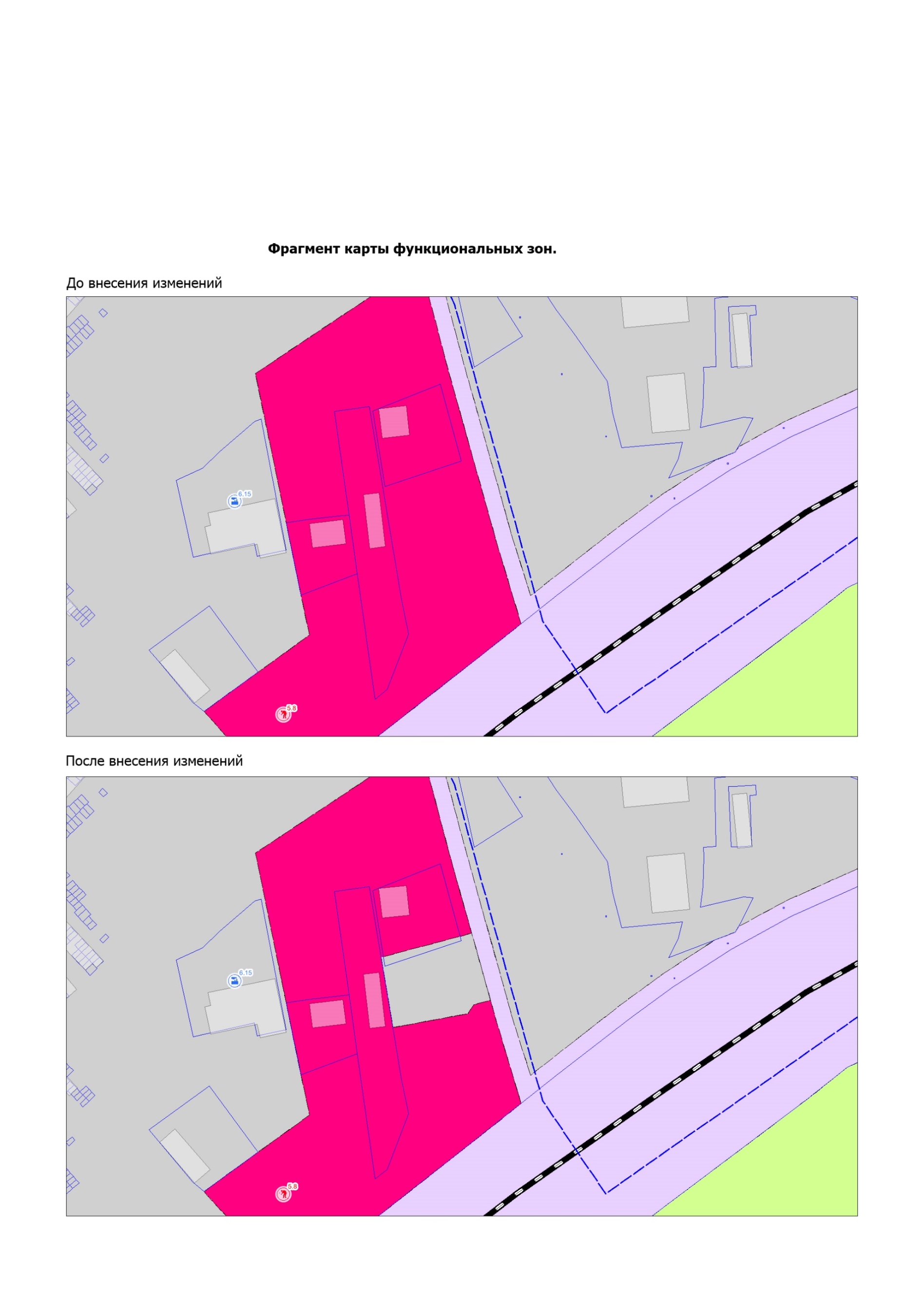 Проектом  внесения изменений в Генеральный план Беловского городского округа Кемеровской области предусмотрены изменения в части прохождения границ территориальных зон: - зона делового, общественного и коммерческого назначения (О1-1);- производственная зона (П1-1).Настоящие изменения вносятся с целью образования земельного участка в территориальной  зоне П1-1 (производственная зона), по границе образуемого земельного участка :ЗУ1 с местоположением: Российская Федерация, Кемеровская область-Кузбасс, Беловский городской округ, г. Белово, ул. Степная, 1в.Проектом внесения изменений в Правила землепользования и застройки  Беловского городского округа внесены изменения в следующие графические материалы:- Карта градостроительного зонирования территории. Карта границ зон с особыми условиями использования территории.- Карта градостроительного зонирования территории. Карта границ зон с особыми условиями использования территории. г.Белово.Фрагмент карты территориальных зонДо внесения изменений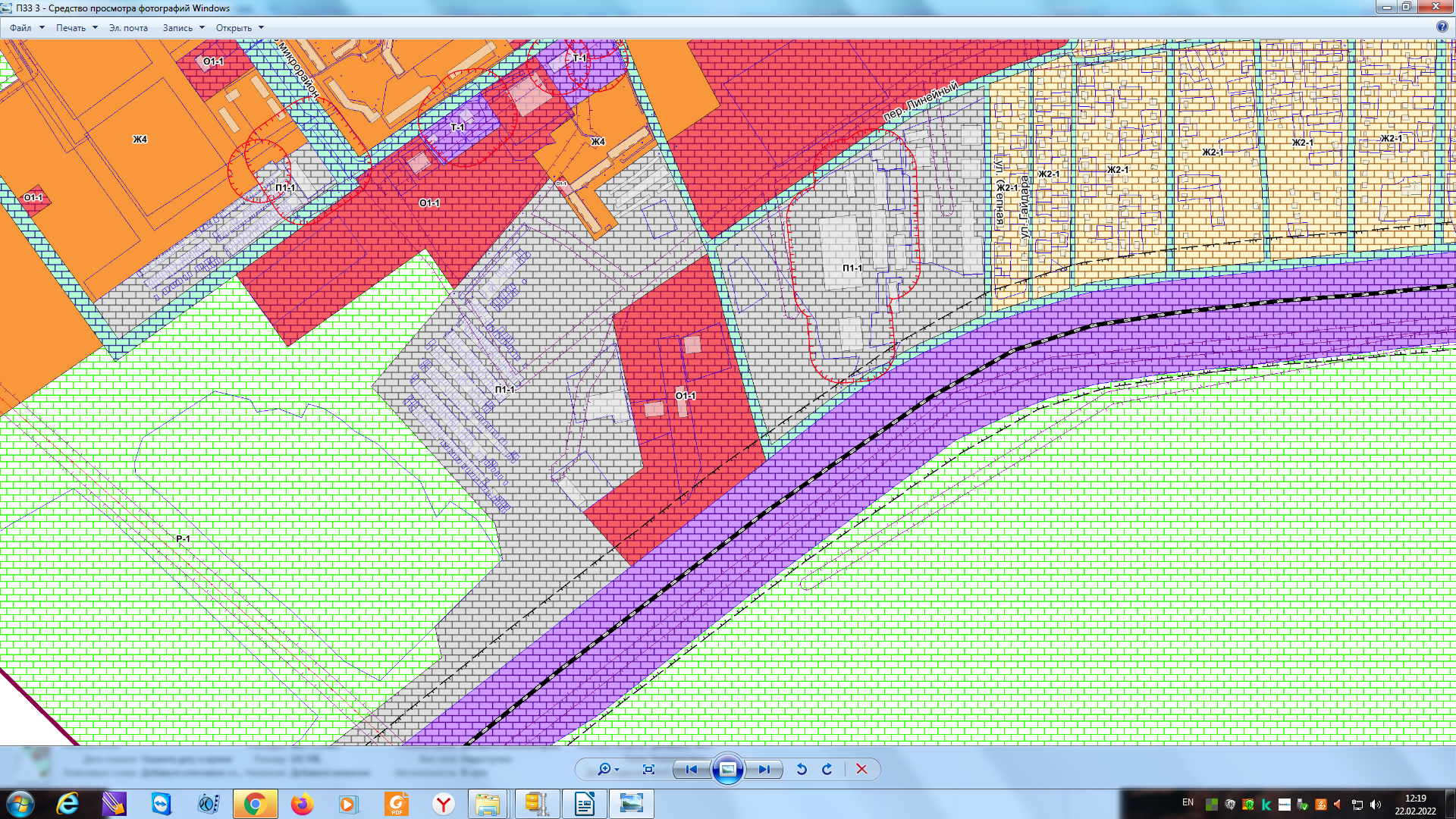 После внесения изменений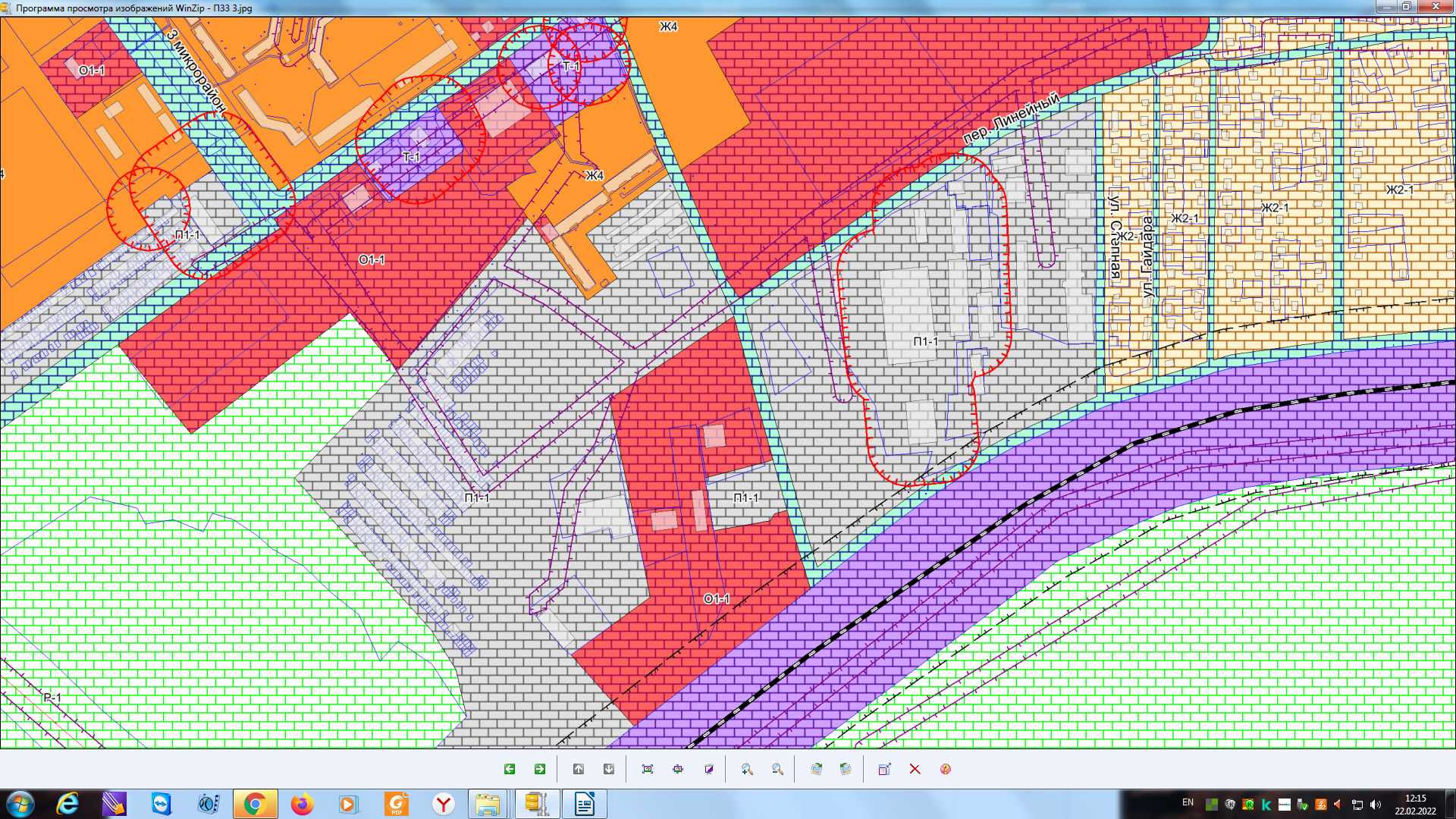 